Presseinformation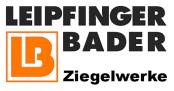 Leipfinger-Bader KG, Ziegeleistraße 15, 84172 VatersdorfAbdruck honorarfrei. Belegexemplar und Rückfragen bitte an:dako pr, Manforter Straße 133, 51373 Leverkusen, Tel.: 02 14 / 20 69 1003/19-01Leipfinger-Bader KGPraxistage thematisieren Wohnungsbau und KellerschutzEine feste Größe für süddeutsche Bauprofis sind die „LB-Praxistage“ von Leipfinger-Bader (Vatersdorf). Auch in diesem Frühjahr konnten die Ziegelwerke mit ihrem Seminar-Programm zahlreiche Fachleute zur Teilnahme motivieren: Mehr als 950 Bauunternehmer, Bauträger, Planer und Verarbeiter erfuhren auf den zwölf bayernweiten Veranstaltungen Wissenswertes über aktuelle Entwicklungen der Mauerziegelindustrie. Als Experten führten die Bauberater von Leipfinger-Bader sowie Gastreferenten der Firma ACO Hochbau (Rendsburg) durch das Programm. Dabei griffen sie aktuelle Vorgaben etwa zum erhöhten Schallschutz sowie zum Kellerschutz auf – ebenso wie das Thema Mauerziegel-Recycling und den neuen Ziegel-Holz-Hybrid „Unipor WS08 Silvacor“. Auf sehr gute Resonanz stieß der Fachvortrag zum musterhaften Bau eines kleinen Mehrfamilienhauses: An einem anschaulichen Praxisbeispiel wurde erläutert, was es dabei zu beachten gilt – von der Planung bis zur Fertigstellung. „Der Neubau ist immer ein komplexes Projekt. Geschulte Fachkräfte tragen wesentlich dazu bei, dass das Bauvorhaben zum Erfolg wird“, erklärt Ziegelwerks-Inhaber Thomas Bader. Auf welche Weise sich Bauunternehmer zudem erfolgreich am Markt hervortun können, zeigte der „Praxistag – Spezial“: Vertriebsprofi Josua Fett gab nützliche Tipps, wie man Alleinstellungsmerkmale erkennt und Mehrwerte für das eigene Unternehmen schafft. ca. 1.300 ZeichenHinweis: Dieser Text inklusive Bilder kann auch online abgerufen werden unter www.leipfinger-bader.de (Rubrik Unternehmen/ News) oder www.dako-pr.de.Bildunterschriften[19-01 LB-Praxistage]Erfolgreiche „Praxistage“ bei Leipfinger-Bader: Bayernweit mehr als 950 Teilnehmer brachten sich auf den neuesten Stand in Sachen Ziegelbauweise und Kellerschutz. Foto: Leipfinger-Bader[19-01 Mehrwerte]Mehrwerte schaffen mit dem „Praxistag – Spezial“: Bei der gesonderten Veranstaltung erhielten Bauunternehmer hilfreiche Tipps, wie sie sich vom Wettbewerb abheben können.Foto: Leipfinger-BaderRückfragen beantwortet gernZiegelwerke Leipfinger-Bader	dako pr corporate communicationsThomas Bader	Lena WeigeltTel.: 0 87 62 – 73 30	Tel.: 02 14 – 20 69 1-0Fax: 0 87 62 – 73 31 10	Fax: 02 14 – 20 69 1-50Mail: info@leipfinger-bader.de 	Mail: l.weigelt@dako-pr.de